SWP DC Inverter MMA-200DS IGBT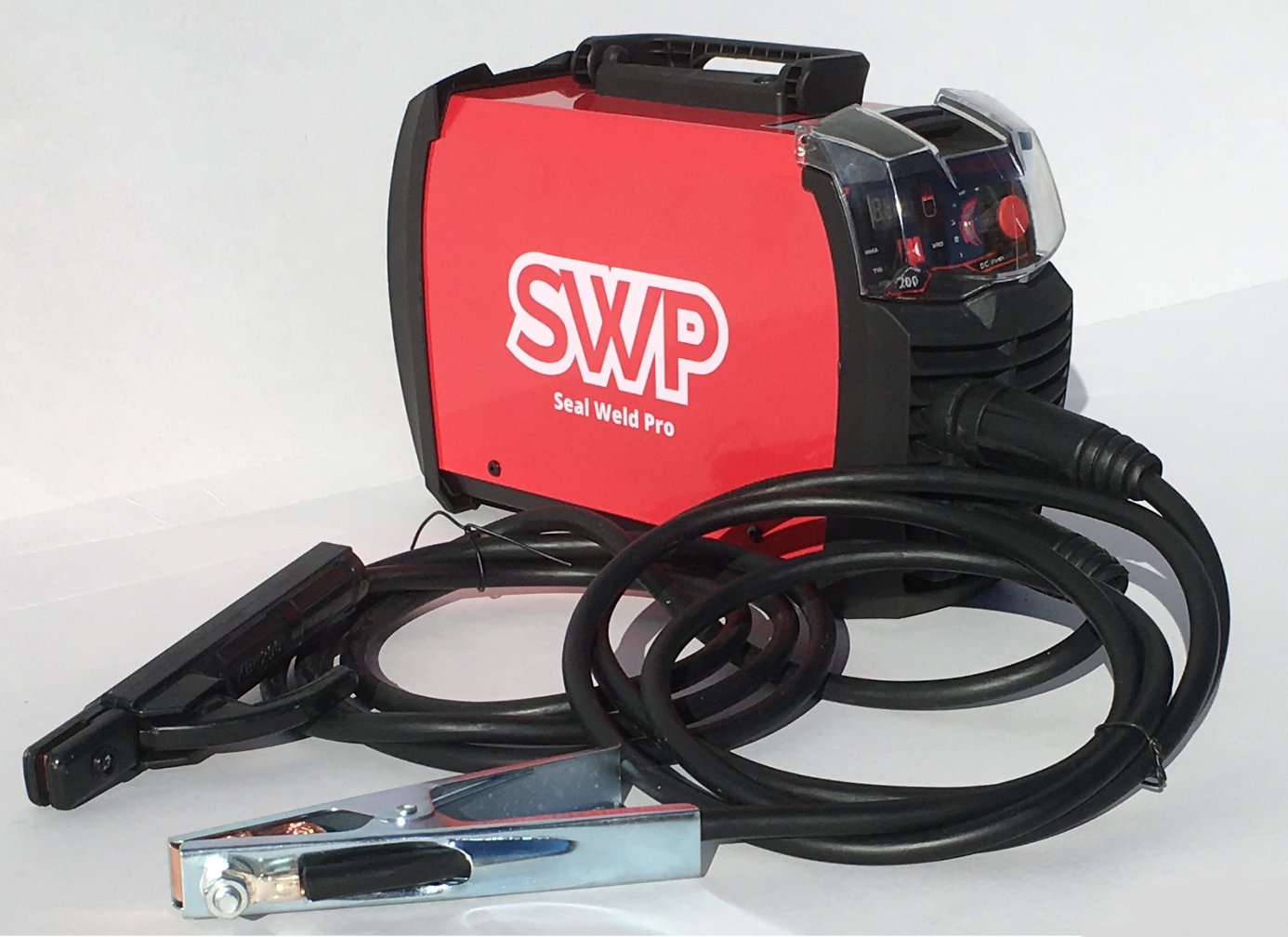 SWP DC Inverter MMA-200DS IGBT. 200amp kompakt 1-fas 230V inverter sveiseapparat for MMA og TIG lift arc. For elektroder opp til 4,0 mm. med 16 A treg sikring. Sveiseapparatet er lett å bruke. 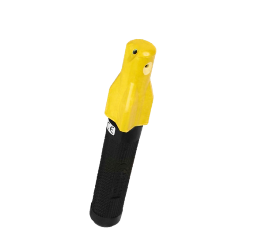 Smart tilbehør er ESAB Handy elektrodeholder.Stabile lysbue og trinnløs justering av strømmen, med digitalt display. IP21 godkjent, korrosjonsbestandig, flamme og støtsikker, samt utstyrt med kraftige OKC 50 kabeltilkoblinger for sveising både inne - ut. Leveres med gods- og jordingsklemme.Komplett MMA settKraftig 200amp230V Optimal sveiseytelseStabil lysbueKan brukes med alle elektrodetyperHøy effekt og intermittensLett og bærbar med håndtakArtikkelnummer: MMA-200DSTeknisk info se baksiden merket med gult.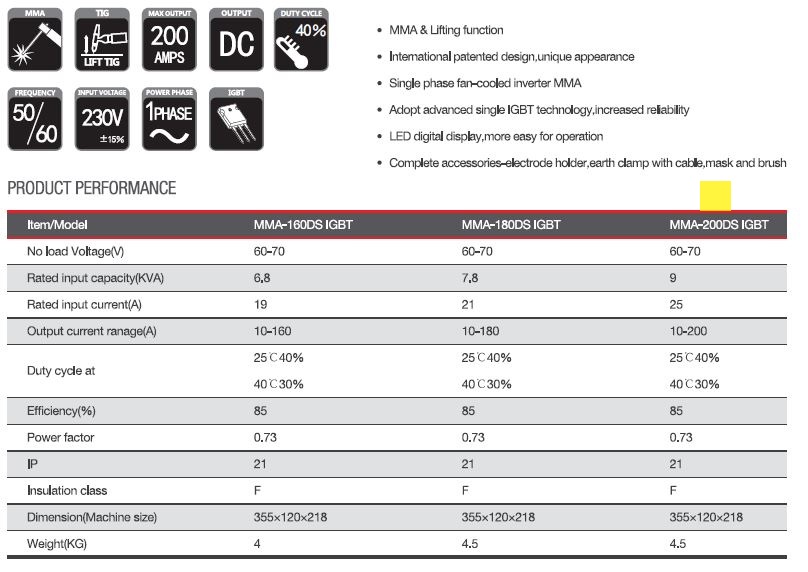 